Муниципальное автономное дошкольное образовательное учреждение МАДОУ ЦРР – Детский сад № 5 «Рябинка»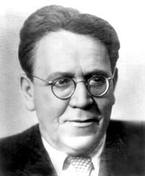 «Детская книга должна быть «открытием мира» для ребенка, должна расширять его знания о земле, о людях, воспитывать в детях высокие, благородные стремления и чувства, прививать любовь к родному языку, вкус к поэзии»  С. Я. Маршак.Проект «Путешествие по произведениямС. Я. Маршака»Тип проекта: познавательно-творческий.Срок реализации: краткосрочный (ноябрь-январь)Участники проекта:дети и родители старшей группы(5-6 лет)воспитатели группы, сотрудники библиотеки детского и семейного чтения. Актуальность:Дошкольное детство важный этап в воспитании внимательного, чуткого читателя, любящего книгу, которая помогает ему познавать мир и себя в нем, нравственные чувства и оценки, развивать восприятие художественного слова. Произведения С. Я. Маршака не только понятны и интересны детям, они дидактичны своим содержанием. какой только темы не охватили они: азбука и счет, дикие и домашние животные, почта, транспорт, пожарная часть, школа, библиотека, профессии и ремесла, временные понятия, нравственное и патриотическое воспитание.Любой ребенок является читателем, даже если он не умеет читать, а только слушает чтение взрослых. Он выбирает и воспринимает то, что будет слушать то, что ему интересно.Произведения Самуила Яковлевича Маршака близки и понятны детям. Он всю свою жизнь был верным товарищем и добрым другом детей. Самуил Яковлевич показал, что стихами можно рисовать цветные картинки мира, рассказывать занимательные и поучительные истории и сказки, можно отлично высмеять врага и можно вызвать в человеке интерес, раздумье, сочувствие к несчастью, научить мечтать о будущем, весело и с толком работать, познавать окружающий мир.К большому сожалению, современные родители уделяют мало внимания творчеству детских советских поэтов и писателей, так как. считают их произведения устаревшими и неинтересными для детей XXI века. Данным проектом хотелось бы доказать актуальность и современность стихов С. Я. Маршака, их музыкальность, ритм и необыкновенный юмор. Цель: Создать условия и способствовать формированию интереса и потребности у детей старшего дошкольного возраста в чтении детских произведений С. Я. Маршака. Воспитывать любовь к книге, а также положительные качества характера на примерах поступков героев сказок писателя. Задачи:Обогатить знания детей об окружающем мире через произведения Маршака.Развивать интерес к художественной литературе. Воспитывать любовь и интерес к книге совместно с родителями. 4. Развивать познавательную, речевую активность, мышление, воображение, коммуникативные навыки;5. Приобщить родителей к семейному чтению литературных произведений; развивать творческие способности детей и родителей в процессе совместной деятельности.6. Продолжать развивать доверительные, партнерские отношения между ДОУ и семьей и социумом.    7. Укреплять детско-родительские отношения; Новизна проекта состоит:Новизна заключается в активном использовании информационных компьютерных технологий. Основным фактом, обеспечивающим эффективность воспитательного процесса, является личностная включенность детей и родителей в событийную жизнь. Используя новые, увлекательные для нового поколения технологии, можно обеспечить эту включенность. Проект позволяет детям и родителям совместно заниматься творческой деятельностью. Он тесно вплетен в другие виды деятельности: ознакомление с окружающим миром, ОБЖ, развитие речи, изобразительную деятельность.    Методы: наглядный, практический, словесный, интерактивный.Форма:1. Иллюстративно – наглядный материал.2., Дидактические, сюжетно-ролевые игры.3. Беседы, чтение стихов, произведений, загадки6. Мини библиотека. «Книжки Маршака»7. Творческая мастерская «Раскраски по сказкам»8. Участие в городском творческом конкурсе « Наш любимый Маршак»9. Использование ИКТ, презентация « Викторина по произведения С.Я. Маршака»10. Клуб выходного дня в библиотеку детского и семейного чтения совместно с родителями.План проекта:Беседа: «Моя любимая книга», рассматривание иллюстраций к сказкам Маршака: Познакомить детей с творчеством С. Я. Маршака; развивать связную, диалогическую речь.Чтение художественной литературы. Познакомить детей с основными произведениями С. Я. Маршака; формировать устойчивый интерес к книге.«Тихая, тихая сказка», «Где обедал воробей», «Кошкин дом»,   «Усатый полосатый», «Сказка о глупом мышонке», «Багаж»: «Вот какой рассеянный»,  «Радуга-дуга», «Ванька-встанька», «Почта», «Круглый год», «Детки в клетке», «Мяч», «Веселый счет», загадки.Настольный театр «Кошкин дом»: продолжать формировать интерес к театрализованным играм, складывающийся в процессе просмотра небольших кукольных спектаклей, стимулировать желание включиться в спектакль, дополняя отдельные фразы в диалоге героев.«Загадки по сказкам»: развивать мыслительную, познавательную активность, развивать связную, диалогическую речь.Дидактические игры: «Что сначала, что потом?», «Расскажи до конца»: продолжать закрепить знания детей о содержании и героях сказок, активизировать речь детей.Разучивание стихотворений из произведения «Детки в клетке» и «Круглый год»: способствовать развитию эмоционально-выразительной речи, развитию правильной интонации, темпу, громкости, тембру, голоса; соответствию образцу речи взрослого.Рассматривание иллюстраций из мини-библиотеки «Книжки Маршака»: продолжать формировать интерес к книге, ее рассматриванию; учить узнавать и называть героев знакомых произведений Маршака.Просмотр презентации «Знаменитый детский писатель Маршак»: представить детям красочно-иллюстрированные слайды о детском писателе, его произведениях, используя интерактивность. Городской творческий конкурс «Наш любимый Маршак», привлечение родителей к активному участию в совместном с детьми творчестве.Работа с родителями: участие родителей в проведении мероприятий; домашнее чтение произведений С. Я. Маршака; участие в конкурсе «Наш любимый Маршак» - практическая деятельность совестно с детьми; посещение  библиотеки детского и семейного чтения. Организация выставки рисунков к произведениям С.Я. Маршака; папки-передвижки «С.Я. Маршак для детей».       Ожидаемые результаты (продукт проекта):У детей появится интерес к героям стихов и сказок.Сформируется бережное отношение к книгам.Воспитается культура общения, расширится словарный запас.Дети освоят умение воспринимать текст на слух, узнавать произведения по отрывкам из них.У детей разовьются коммуникативные способности, умение договариваться, помогать друг другу.У родителей появится желание знакомить своих детей с произведениями С. Я. Маршака.Укрепление детско-родительских отношений.  Реализация проекта:1 этап. Подготовительныйвызвать интерес у участников процесса.Создать развивающую предметно- пространственную среду.Организовать работу с родителями.Составить план проекта.    2 этап. Основной.Пополнение книг для групповой библиотеки С, Я. Маршака. Рассматривание иллюстраций героев произведений.Выставка книг С. Я. Маршака  в группе.Чтение произведений писателя.Рассказ о писателе С. Я. Маршаке, показ портрета, знакомство с творчеством.Клуб выходного дня в библиотеку детского и семейного чтения.3 этап. Заключительный.Викторина по произведения С.Я. Маршака.Участие в городском творческом конкурсе «Наш любимый Маршак»Презентация проекта.Заключение.Работая над проектом, мы познакомились с биографией С. Я. Маршака. Изучили много интересных, увлекательных произведений. Читая произведения, дети сопереживали героям; смеялись и плакали с ними; удивлялись красоте родной природы.  Дети обогатили свой словарный запас. Сами добывали информацию о незнакомых словах и делились с друзьями. Ребята доказали, что творчество С. Я. Маршака современно и в наше время.Список литературы:Маршак С.Я., Собрание сочинений: В 8 т. Т. 1. - М.:Художественная литература, 1968. - С. 5-15.Владимирова Л.А. «Поэзию я полюбил очень рано…»: [сценарий путешествия по Стране Маршака для детей 7-9 лет] // Книжки, нотки и игрушки для Катюшки и Андрюшки. - 2007 . - № 9. - С. 4 - 8.Зархи С. Б. «Я думал, чувствовал, я жил…»: [сценарий литературного вечера о Маршаке для старшеклассников] // Читаем, учимся, играем. - 2007. - № 8. - С. 11 - 21.Киселёва Т. Это имя помнят и ребята, и взрослые: [из опыта работы библиотеки по популяризации творчества С.Я. Маршака] // Библиотека. - 2002. - № 10. - С. 42 - 44.Миронова М. Чайнворд по стихотворениям С. Маршака // Жили-были. - 1996. - № 9. - С. 7.Олиферова Л. Наши добрые соседи: Водевиль в трёх действиях с прологом (Продолжение сказки С. Я. Маршака «Кошкин дом» // Дошкольное воспитание. - 1999. - № 3. - С. 106 - 122.Папулова С. Путешествие по стране Маршака: [сценарий] // Библиотека. - 2001. - № 9. - С. 70 - 72.